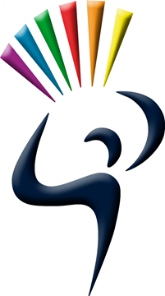 Rawlins AcademyVice PrincipalPerson SpecificationThe successful candidate will have:Once in post, the Vice Principal will:continue to maintain and demonstrate high standardsdemonstrate a commitment to develop themselves professionallydress appropriately and smartly In addition, the post holder should have the ability to:vocalise the school’s vision and aspiration to be an outstanding schoolbe flexible to adapt to changehave excellent attendance;be a role model and act as an ambassador for Rawlins Academy in and outside of the schoolTHIS POST IS EXEMPT FROM THE REHABILITATION OF OFFENDERS ACT, 1974We are committed to safeguarding and promoting the welfare of children and young people and expect all staff and volunteers to share this commitmentTraining Experience and QualificationsEssentialDesirableHonours degree or equivalentQualified Teacher Status Evidence of a commitment to continued professional development so as to sustain up-to-date knowledge and understanding of educationEvidence of continued and relevant professional development in school leadership and managementCompleted or working towards Leadership qualifications such as; NPQSL, participation in Future Leaders Programme, NPQH or alternative qualifications. Professional QualitiesEvidence of clear values and moral purpose which place pupils at the heart of all decisionsDemonstrating personal behaviour consistent with the school ethos and visionCommitment to a curriculum that is creative and relevant to the interests and needs of all pupils, including their well-beingAbsolute commitment to ensuring the safety and well-being of pupilsProven record of being transparent and accountable to parents, governors, relevant external bodies and the local communityTrack record of solution focused support for LeadershipKnowledge and UnderstandingEvidence of a current knowledge and understanding of local, national and global education Safeguarding training including; designated safeguarding leadExcellent subject knowledgeUnderstanding of data and ability to use it effectively to enhance pupil performanceParticipation in professional developmentProfessional Skills and AbilitiesProven successful experience as an AHT or equivalent for 2 or more years in a secondary schoolProven successful experience as a DHT or equivalent for 2 or more years in a secondary schoolExperience of teaching in more than one school across the whole secondary age range A highly effective teacher with proven consistent good/outstanding teaching in the secondary classroomKnowledge and understanding of how to maintain and raise the quality of teaching and learning across the school and a proven track record for doing soProven track record of efficient and timely management of workload and a flexible approach to crisis management and changeA high regard for administrative efficiencyProven track record of analysis, evaluation and communication of progress data to ensure positive outcomesUnderstanding and experience of designing and managing a school timetableLeadership and CollaborationAble to build, communicate and implement a coherent vision for the school in consultation with all stakeholdersEvidence of a drive to encourage and pursue excellence in all aspects of school life and a clear sense of what strategies might be effective for achieving thisProven ability to lead by example and create a shared commitment and responsibility to the school through teamwork, distributed leadership and professional reflectionProven ability to build a culture where pupils feel confident that their concerns will be listened to and acted uponProven ability to adapt to change, able to assess new ideas and embrace them if they improve pupils learningAbility to encourage parents to play their part in their child’s learning (both in and out of school)Knowledge and experience of working productively with the governing body and an understanding of its statutory dutiesManagement of people and resourcesProven experience of managing people, including staff performance reviews and supporting ongoing professional developmentProven experience of prioritising, setting and managing a range of processes to contribute to school improvementExcellent organisational skills which maintain the smooth running of the school whilst maintaining a focus on the long-term visionPersonal QualitiesExcellent interpersonal and communication skillsEnthusiasm, Commitment, Flexibility and ResilienceAbility to work well on own initiative and as part of a teamExcellent organisational skillsAbility to prioritise work and multi-taskStrong role model for pupilsProfessional and friendly manner alongside a sense of humour